Activating and EngagingLooking Back…..Looking ForwardExploring and DiscoveringData ObservationsBIG ROCKS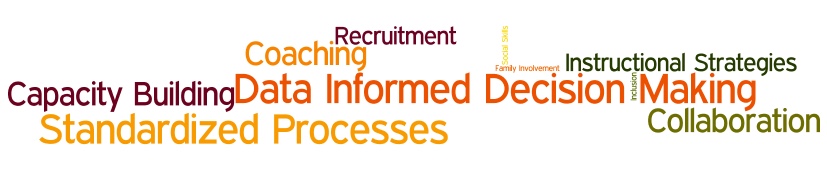 PRIHigh Quality Start for All (attached)MNPS Strategic Plan (attached)SMART Goals (attached)Dividing into three groups.Next StepsMargie compile minutes and research SMART goals articlesMargie email groups asking for SMART goals to be submitted by Wed., Sept. 20Leads coordinate with Margie for follow-up meeting to finalize SMART goals and FINAL DEADLINE: Oct 6Exit Ticket ReflectionAligning of how people see the data and use the data—researchabledeveloping of SMART goals focus on direction of departmentdata talks need to be more than emails.  I’m excited to brush up on smart goals and adjust my work planscheck in with Tina about norms vs. standard scoreI will go back and take another individual look at datawork to coordinate my team to get SMART goals togetherwork to identify department needs and research/develop SMART goals for instructionfocus PD on growing skills/abilities that will make a differencereally take a look at goals via “SMART” methodwhen looking at data, look at facts before making assumptionsfocus on climatein CLASS to impact cultureI will purchase Groups at Work and Leading Groups booksI will reevaluate my first PLC with professional input and redeliver it.complete the SOW/work plan by Oct 6Meeting Feedback—How was the Meeting?PastNowFutureplaycommunity basedraresocializationno accountabilityinconsistentlack of researchgrassroots, mainly run by momsplay-basedaccountabilitysome collaboration (collab on projects, but  not on daily work)higher expectations/standardsprofessionalswell-educated staffPD opportunitiescommon curriculumdevelopmentally appropriate practicesdifferentiated activitiesvariance in best practicesdepartmental/siloeddeeper level of understanding for all (continuum)improved practicemore collaborationchild-centeredco-teachingbetter understanding and use of dataeffective PLCsconsistency in practicesustainability with resources within schoolsauthentic family involvementresearch-based practicespositive culture (welcoming/joy)increased compensationDemographicsstable demographics for males and females10% increase in ELs in expansion than enhancementincrease no. of white students in 16-17expansion has 16% more males46% of students in expansion speak a language other than EnglishLiteracyExpansion had 10 pt more growth in PPVT and Letter WordELC didn’t have as high of gains as othersspelling lowest of all typesMathsimilar growth for alllowest area was quantitative conceptsstudents at ELC enter with higher scores than PDG exitsELC has less gainsELC spring scores met averageSelf-Regulationsimilar growth between Expansion and EnhancementMNPS & ELC leaving at about the sameELC students enter with slightly higher scoresExpansion students enter with lower scoresClassroom Activitiesvariance high among activitieswhole group time avg between Expansion and Enhancement consistent (70 & 71)more small group in expansion than enhancementless transition time in expansion than enhancementhalf time is spent in non-instructional activities (all)growth in focus areas from 15-16 to 16-17Levels of Instructionmost instruction at basic to low levelEngagementcenters has higher engagementhigher engagement in Enhancement at centershigher engagement in expansion at small groupTeacher Behaviors2% increase in physical handlingdecrease in yelling/cursingdecrease in behavior disapprovalhigher rate of disapproval vs. approvalOutlying QuestionsWhat is average growth in literacy? math?If ELC closer to norm, should growth be less?What is the expectation of self-regulation data?CultureLori (lead), Cheryl, Mariana, TracyInstructionRhiannon (lead), Holly, DanaStudent SupportPhyllis (lead), Mariechelle, Cameshia, Arthur, Pat+∆team buildingcommon lensreflection on data inferencesexcellent facilitationgreat humorappreciate the way you push back when neededI thought you did a great job engagingliked the collaboration and discussionvery knowledgeable of content and process of collaborationfocused our thoughts and purposegreat facilitationgreat method to keep us on trackgreat way to break down collaboration inquiry into digestible formatmore timeI can’t really think of anythingneeded a little more time on goals, but we took up some of your timeexamples of SMART goalsmore time for that much datamore SMART infoprobably needed an additional 30 min